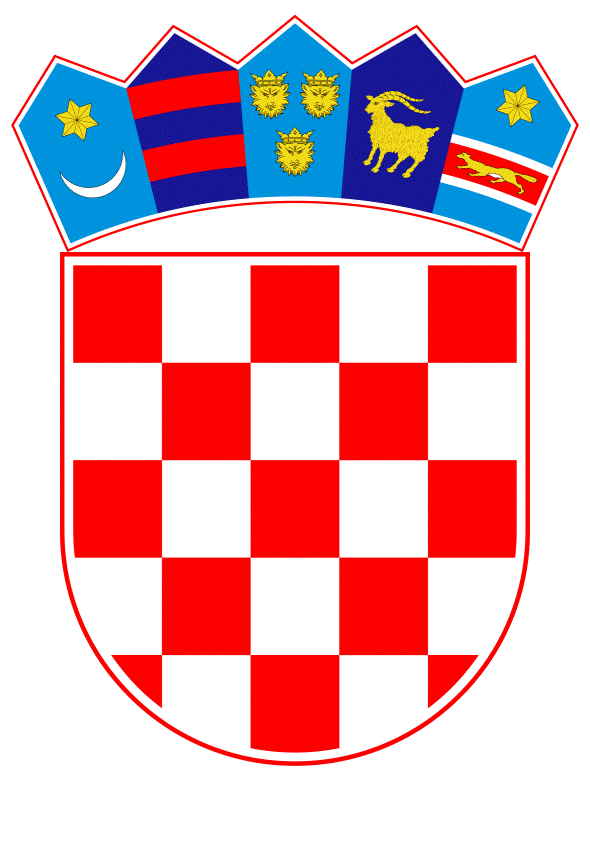 VLADA REPUBLIKE HRVATSKEZagreb, 25. lipnja 2020.______________________________________________________________________________________________________________________________________________________________________________________________________________________________Banski dvori | Trg sv. Marka 2  | 10000 Zagreb | tel. 01 4569 222 | vlada.gov.hrPrijedlog - Na temelju članka 31. stavka 3. Zakona o Vladi Republike Hrvatske (Narodne novine, broj 150/11, 119/14, 93/16 i 116/18), Vlada Republike Hrvatske je na sjednici održanoj ________ 2020. donijelaZ A K L J U Č A KPodržava se daljnja priprema i realizacija vodno-komunalnih projekata Sušine-Đurđenovac, Biograd, Ludbreg,  Slavonski Brod 2, Preko-Kali, Krapina,  Kutjevo-Velika, Pirovac-Tisno-Jezera,  Rogoznica, Špišić Bukovica-Suhopolje-Gradina,  Otočac i Zagreb za sufinanciranje iz sredstava EU fondova.Zadužuje se Ministarstvo zaštite okoliša i energetike da u suradnji s  Hrvatskim vodama, a uz podršku Ministarstva regionalnoga razvoja i fondova Europske unije koordinira pripremu i realizaciju projekata iz točke 1. ovoga Zaključka.PREDSJEDNIKmr. sc. Andrej PlenkovićOBRAZLOŽENJEU okviru Operativnog programa „Konkurentnost i kohezija“ 2014. – 2020. Prioritetne osi 6 Zaštita okoliša i održivost resursa, Specifičnih ciljeva 6ii1 i 6ii2, za financiranje vodno-komunalnih projekata na raspolaganju je 1,049 milijardi EUR-a (oko 7,97 milijardi HRK) EU sredstava iz Kohezijskog fonda. Ministarstvo regionalnog razvoja i fondova Europske unije kao Upravljačko tijelo je dopisom KLASA: 910-04/16-02/36, URBROJ: 538-05-5/197-19-304 od 13. lipnja 2019. godine dozvolilo odobravanje projekata iznad raspoložive alokacije u okviru specifičnih ciljeva 6ii1 i 6ii2 do 200% dostupne alokacije, što uključuje i 300 milijuna EUR-a (oko 2,28 milijardi HRK) rezerviranih za pokrivanje razlike u cijenama za već odobrene projekte. Do sada je odobreno 59 projekata čime je dostignuto 170,75% dostupne alokacije. Ministarstvo zaštite okoliša i energetike (MZOE) kao Posredničko tijelo razine 1 (PT1) uputilo je  službeni poziv na dostavu aplikacijskog paketa dokumenata za još 4 projekta te je u tijeku pregled dostavljene dokumentacije od strane MZOE kao PT1 i Hrvatskih voda kao PT2.  Provedba vodno-komunalnih infrastrukturnih projekata obveza je koja proizlazi iz  Ugovora o pristupanju Republike Hrvatske Europskoj uniji vezano za ispunjenje zahtjeva vodno-komunalnih direktiva, prvenstveno Direktive Vijeća 91/271/EEZ od 21. svibnja 1991. o pročišćavanju komunalnih otpadnih voda i Direktive Vijeća 98/83/EZ od 3. studenoga 1998. o kvaliteti vode namijenjene za ljudsku potrošnju, a podrazumijeva izgradnju/rekonstrukciju/sanaciju sustava javne vodoopskrbe, javne odvodnje te pročišćavanja komunalnih otpadnih voda. Rokovi za ispunjenje ovih zahtjeva su, u ovisnosti o veličini aglomeracije te osjetljivosti prijemnika otpadnih voda, do kraja 2018., 2020. i 2023. godine. Posljedica neispunjenja ovih zahtjeva je plaćanje penala, a čija visina između ostaloga ovisi o do sada poduzetim aktivnostima stoga je nužno nastaviti pripremati i provoditi ovu vrstu projekata. Infrastrukturni vodno-komunalni projekti su kompleksni te je njihova priprema i provedba dugotrajna i zahtjevna (8-10 godina). Priprema uključuje proces projektiranja, provođenje postupaka ishođenja neophodnih okolišnih dokumenata, ishođenje dozvola za građenje,   rješavanje imovinsko-pravnih odnosa, izradu studijske dokumentacije kao i cjelovitog aplikacijskog paketa dokumenata. Priprema projektno-studijske dokumentacije projekata iz točke 1. Zaključka sufinancirana je sredstvima EU fondova u okviru programskog razdoblja 2007. – 2013. Navedeni projekti su u visokom stupnju spremnosti što podrazumijeva da isti mogu krenuti s provedbom vrlo brzo po odobrenju. Ukupna procijenjena vrijednost ovih projekata iznosi 4,6 milijarde HRK (bez PDV-a), od čega procijenjena vrijednost EU bespovratnih sredstava iznosi 3,3 milijarde HRK. Slijedom navedenog, potrebno je koordinirati daljnju pripremu i provedbu predmetnih projekata. S obzirom na očekivanu realizaciju do sada odobrenih projekata u okviru Specifičnih ciljeva 6ii1 i 6ii2, Operativnog programa „Konkurentnost i kohezija“ 2014. – 2020. te uzimajući u obzir nacrt regulative za naredno programsko razdoblje u kojem je navedena mogućnost financiranja projekata kroz dva programska razdoblja, postoji prostor dodatnog odobravanja spremnih projekata. Sredstva za financiranje vodno-komunalnih projekata u okviru Operativnog programa „Konkurentnost i kohezija“ 2014. – 2020. planirana su u Državnom proračunu Republike Hrvatske na poziciji K784038 OP KONKURENTNOST I KOHEZIJA 2014-2020 PRIORITETI 5 I 6. Slijedom navedenog, Vlada Republike Hrvatske podržava nastavak pripreme i realizacije projekata iz točke 1. ZaključkaPredlagatelj:Ministarstvo zaštite okoliša i energetikePredmet:Prijedlog zaključka u vezi s daljnjom pripremom i realizacijom vodno-komunalnih projekataKLASA:URBROJ:Zagreb,_______ 2020.